1. 系统概述RS-QXZN标准版气象站是一款我司标准配置的气象站。该设备具有1路ModBus-RTU主站接口（可通过此接口连接我司485变送器：1路风速，1路风向，4路土壤温度+水分，4路土壤EC+PH，1路空气温湿度，1路噪声，1路二氧化碳，1路大气压力，1路光照，1路雨雪状态，1路紫外线，1路总辐射，1路一氧化碳，1路臭氧，1路二氧化氮，1路二氧化硫，1路硫化氢，1路氧气，1路空气质量，1路负氧离子，1路氨气，1路TVOC）、1路雨量采集（总雨量+瞬时雨量+日雨量+当前雨量）、1路氮磷钾，2路继电器输出（选配）；该设备可通过GPRS方式将数据上传值监控软件平台，同时该气象站还带有1路ModBus-RTU从站接口也可将数据通过485通信的方式上传至客户的监控软件或PLC组态屏等；该气象站还能外接1路LED屏显示（默认点阵数96*48）。​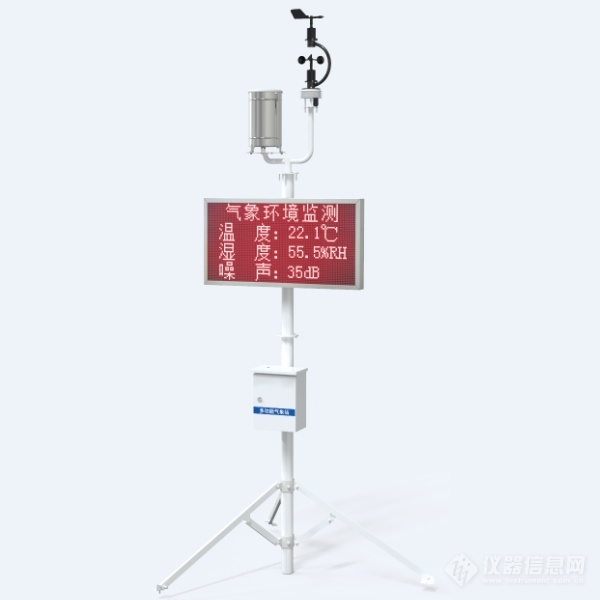 1.1 功能特点  具有1路ModBus-RTU主站接口可接入我司485变送器：风速、风向、土壤温度水分、土壤ECTH、土壤PH、空气温湿度、噪声、空气质量、大气压力、光照、雨雪、紫外线、总辐射、CO、O3、NO2、SO2、H2S、O2、CO2、氮磷钾、蒸发量、负氧离子、NH3、TVOC等变送器。  外接翻斗式雨量计，可采集总雨量、瞬时雨量、日雨量、当前雨量。  选配2路继电器输出，可做远程手动控制。  1路多功能GPRS通信接口，只需插入一张卡便可将数据上传至远端监控软件平台。  具有1路ModBus-RTU从站接口，可外接用户自己的监控主机、PLC、组态屏或组态软件，还可用作外接室外屏（选配）。  可外接1路室外LED单色显示屏，默认点阵96*48（点阵数1024*256）。  多种测量要素可自由搭配。  可搭配太阳能电池板和蓄电池，用于野外测量，解决供电问题。  支持市电与太阳能双供电，保证设备在恶劣的情况下也可以正常不间断工作。  设备8位地址，易于管理识别，可搭配我司提供的多种软件平台。1.2 技术参数1.3 产品选型RS-QXZN为标准版气象站的基本型号，具体监测要素用户可自己选择。1.4 M1、M2监测要素搭配对于我司气象站，多种监测要素用户可自由搭配，以下表格中会详细列出可监测的环境变量。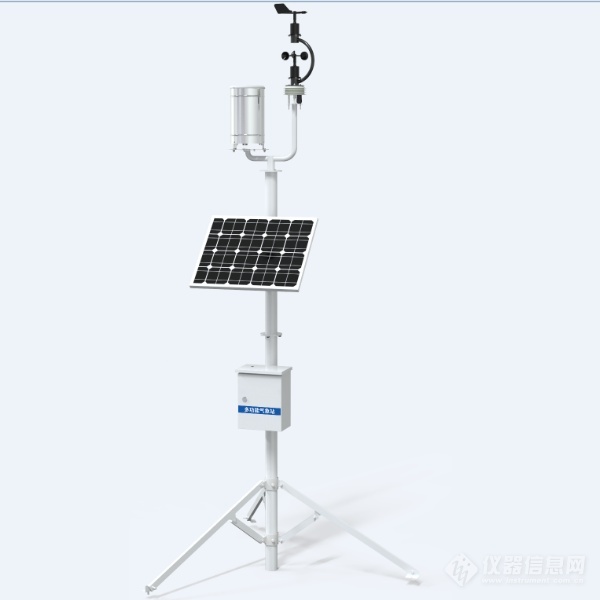 1.5 M3监测要素搭配对于我司M3标准气象站，只能搭配我司固定的C型一体式气象站和超声波一体式气象站来使用，以下表格中会详细列出可监测的环境变量，其中由于一体式气象站构造的原因，其中二氧化碳浓度和空气质量无法同时搭配，另外C型一体式气象站无法搭配光照度。需要注意的是，由于便携式三脚架的材质问题，无法安装LED显示屏。1.6 M4、M5监测要素搭配对于我司M4、M5标准气象站，只能搭配我司固定的C型一体式气象站和超声波一体式气象站来使用，以下表格中会详细列出可监测的环境变量，其中由于一体式气象站构造的原因，其中二氧化碳浓度和空气质量无法同时搭配，另外C型一体式气象站无法搭配光照度。2. 设备安装
2.1设备安装前检查设备清单：（选型不同，设备数量不同，具体以现场实际为准）  百叶盒多合一变送器1台  风速传感器1台  风向传感器1台  超声波风速风向1台  雨雪变送器1台  太阳总辐射变送器1台  紫外线变送器1台  负氧离子1台  不锈钢雨量筒1台  雨量筒三角托片1个（U型螺栓2个，M8螺母4个）  二芯防水对插的2.5米延长线1条（母头和公头）  四芯防水对插的2.5米延长线6条（母头和公头）  立杆1个（2.8米由一个1.5米立杆和一个1.3米立杆组成）  三脚架1套（2.8米由1.5米立杆、1.3米立杆和一个三脚架组成）  便携式三脚架一套  横梁3个（螺丝4个，螺母4个）  多功能气象站电控箱1台（包括钥匙1把）  托片6个、M4*10螺丝12套  抱箍2个、M10*16螺丝8个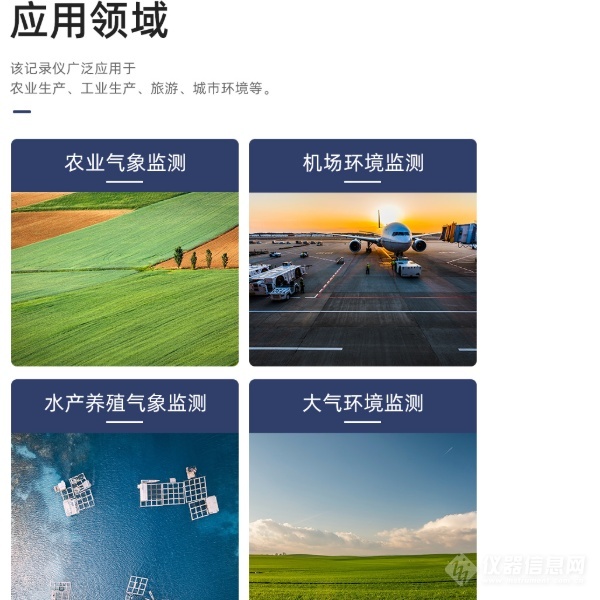 参数名称范围或接口说明供电外部电源供电220V   AC交流电供电双供电支持220V市电与太阳能板双供电（优先市电供电，当市电断电后太阳能板和蓄电池提供供电，设备正常工作不会间断）供电太阳能供电配套我司太阳能电池板和蓄电池（蓄电池续航时间7天左右）数据上传接口GPRS无线通过GPRS方式上传数据数据上传接口4G通过4G方式上传数据数据上传接口ModBus-RTU 从站接口支持外部设备通过ModBus-RTU协议问询气象站中的数据。数据采集通信接口主RS485接口能够采集485接口的变送器的数据，最长通信距离≥1500米点阵LED屏显示接口LED屏显示接口默认搭配96*48点阵的室外屏2路继电器输出（选配）继电器干接点输出继电器容量：250VAC/30VDC  5A可用作远程控制1路翻斗式雨量计脉冲信号输入采集磁开关脉冲信号进行雨量计量默认脉冲当量：0.2mm可上传瞬时雨量、日雨量、当前雨量及累计雨量值。（默认采用第二路开关量作为雨量计输入）数据上传间隔2S~10000S数据上传间隔2S~10000S可设（默认30s上传一次）RS-公司代号QXZN-标准版气象站M1-固定式膨胀螺丝安装立杆M2-固定式三脚架安装立杆M3-便携式安装立杆M4-U型固定式膨胀螺丝安装立杆M5-U型固定式三角架安装立杆LED-220V供电、带96*48LED显示屏DC-12-太阳能电池板+蓄电池Y-220V交流电源供电GGPRS上传4G4G上传空不带触摸屏HMI带触摸屏序号说明1风速（包含风力和风速）2风向3土壤温度水分（最多可同时监测4路）4土壤EC+PH（最多可同时监测4路）5空气温湿度6噪声7大气压力8光照度（量程0-200000lux）9雨雪状态10紫外线11总辐射12雨量（总雨量、瞬时雨量、日雨量、当前雨量）13空气质量（PM2.5、PM10）14一氧化碳浓度15臭氧浓度16二氧化氮浓度17二氧化硫浓度18硫化氢浓度19氧气浓度20蒸发量21二氧化碳浓度22氮磷钾23负氧离子24氨气浓度25TVOC浓度序号说明1风速（包含风力和风速）2风向3空气温湿度4噪声5大气压力6光照度（量程0-200000lux）7空气质量（PM2.5、PM10）8二氧化碳浓度序号说明1风速（包含风力和风速）2风向3空气温湿度4噪声5大气压力6光照度（量程0-200000lux）7雨量（总雨量、瞬时雨量、日雨量、当前雨量）8空气质量（PM2.5、PM10）9二氧化碳浓度10负氧离子